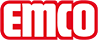 emco Bauemco MARSCHALL Premium Large Con inserción Conform 522 PSL ConformModelo522 PSL ConformCargaextremoPerfil portadorPerfiles reforzados de aluminio rígido con aislamiento acústico interiorColor de perfil portanteAluminio natural estándar. Con suplemento de precio, colores anodizados: EV3 oro, C33 bronce medio, C35 negro o C31 acero inoxidable.Altura aprox. (mm)22Nota sobre la cuantíaLa altura real de la inserción puede deberse que la capa de aprovechamiento sea aprox. 2 mm más alta.Superficie de tránsitoLa instalación Conform de materiales regenerados se adapta perfectamente al color de la madera y se puede utilizar de diversas maneras.Distancia entre perfiles estándar (mm) aprox.5 , distanciador de gomaSistemas automáticos de puertasPuertas giratorias disponibles con separación entre perfiles de 3 mm según DIN EN 16005Antirresbalantepropiedad antirresbalante R 12 de acuerdo con DIN 51130ColoresAntracita 76.01Beige 76.02Marrón 76.04Colores especialesMás colores seleccionables en nuestra actual colección de limpiezaReacción al fuegoClasificación ignífuga Cfl-s1 según la norma EN 1350 para el conjunto del Sistema de Alfombras de EntradaUniónCable de acero inoxidable con revestimiento de plásticoGarantía5 años de garantíaLas condiciones de la garantía se pueden consultar en:Instalación certificada según TÜV PROFiCERT- product Interior (Standard).Clasificación francesa VOCLEEDv4 (outside North America)BREAM Exemplary LevelReglamento belga VOCAgBBMVV TB anexo 8,9 / ABGMaterial acumulado100 % PA 6 (Poliamida)clase de exigenciaAdecuado para el objeto 33Reducción bacteriana ECHE ASTIM-e214916,1 %Reducción bacteriana Staphylococcus Aureus ASTM-e21490,0 %Reducción bacteriana Klebsiella Pneumoniae ASTM-e214965,6 %DimensionesAncho de alfombra:……….mm (longitud de barra)Fondo de alfombra:……mm (dirección de movimiento)Contactoemco Spain · Ctra de Cornellá, 147 - 149 Cityparc Atenas 2º; 2ª · 08940 Cornellá de Llobregat (Barcelona) · Teléfono: 93 241 14 25 · Fax: 93 241 14 26 · Mail: info.es@emco.de · www.emco-bau.com